Fagutvalget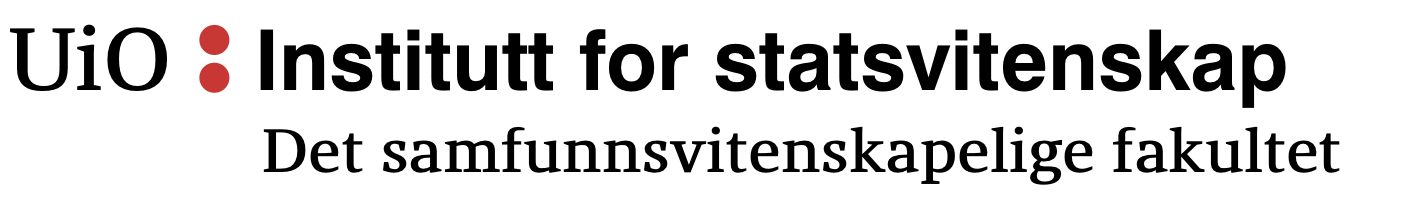 Institutt for statsvitenskapDet samfunnsvitenskapelige fakultetMøtereferat Til:		Fagutvalget ved Institutt for statsvitenskapDato: 		torsdag 17. september 2020Tid:		08:15 – 10:00Sted:		Rom 214, E. S. hus, Moltke Moes vei 31, Universitet i OsloOrdstyrer:	Henrik Vincent Fiske VassalReferent: 	Thomas TangenTilstede:	Are Kolltveit				Fravær:		Ariana AlaviHanna H. SteffenakHenrik Vincent F. VassalMette SandstadSara Matea Sundquist Sigve Chrisander IversenThomas TangenH20/110	Godkjenning av innkalling, dagsorden og referatInnkalling og dagsorden kom sent.Vanskelig å finne tidspunkt.Godkjenning av innkalling, dagsorden og referat er enstemmig vedtatt.H20/111	Orientering fra vervUtvalgsleder v/ Henrik VincentFørste innkalling til ekstraordinært årsmøte ble ikke utstedt, og det er i tillegg generalforsamling for Linjeforeningen MachiavelliNestleder v/ SigveIntet å orientere.DMS v/ SaraIntet å orientere.Sekretariat v/ ThomasUtarbeidet forarbeider til forretningsordenSett over protokoll, ser herlig ut.Gått igjennom permer fra 2010-2015, og generelt rydde i hyllene.Jobber med FDA – referat- og dokumentmaler skal være oppdatert i FDA. Jobber med kontorregler og snakket med Programutvalget til offadm. om disse.Meldt inn kortnumre til SV-info.Jobber meg ned en lang liste ting som skal gjøres.Økonomi v/ MetteBetalt tilbake utlegg.Protokollen skrives under kl. 12:00 i dag.Kommunikasjon v/ ArianaSkal ha møte med Hermann.Intet å orientere.Arrangementer v/ ArianaIntet å orientere.Samfunnsvitenskapelig Studentutvalg (SVSU) v/ AreAvholdt semesterets konstituerende møte.Ønsker innspill til følgende saker: kollokviefadderordningen, koronatiltak, rehabilitering av E.S. hus. Settes opp som sak H20/118-A. Instituttstyret v/ Henrik VincentIntet å orientere.Programrådet v/ Hanna & SigveFørste møte i programrådet.Fagutvalget ved ISV tok til orde for at STV1300 skal avholdes på norsk. Programrådet vedtok at STV1300 avholdes på engelsk.Programrådet skal også se på eksamensformen på MA-programmet.H20/112	Bli kjent-aften for Fagutvalget ved ISVHenrik Vincent redegjør.Sigve: Ludo.Sara: Ludo-turnering.Sigve: Ikke monopol.Mette: Nei.Sara: Jo.Hanna: Mulig å bestille mat.Sara: Kan ikke på fredager og lørdager.Henrik Vincent legger ut Doodle om dato. H20/113	NøkkelkortordningThomas redegjør:E-post er sendt til SV-info for tilgang til rom 214.Bedt om lister for både 214 og BL10-K21.Inntil disse blir tilgjengelige vil ingen utenfor utvalgsmedlemmer få ny tilgang.SVI er trege – må være tålmodige.Sara redegjør:Lite oversiktlig hvem som har tilgang til Soupé-kontoret.Henrik Vincent: Eiendomsavdelingen har innskrenket tilgangen i forbindelse med korona.Sara: Men det ble vedtatt før korona.Sigve: Ja.Sara: Hvorfor har folk utenfor FU og DMS tilgang?Henrik Vincent: Noen har gammel tilgang.Sara: Hvorfor skal SVFF ha tilgang?Henrik Vincent: I fjor var det en hærverkssak som gjorde at man tilbakekalte nøkkelkorttilgang.Thomas: Det har vært en avtale mellom SVFF og FU der de kunne bruke Machiavelli-kontoret i bytte mot to kanner kaffe.Henrik Vincent: Det er AKU-nest i SVFF som fører oversikt over hvor mange kaffekanner som skal ut. H20/114	Kontaktinformasjon til Fagutvalget på nettsidene til UiOHanna redegjør:Det er vanskelig å finne Fagutvalget ved ISV på nettet.Fagutvalget ved ISV er ikke oppført på UiO sine hjemmesider.Sara: Hjemmesidene må oppdateres.Thomas: Det er mye å gjøre.Thomas: Det er en fagutvalgse-post for UiO og Gmail. Hanna: Greit med en UiO-e-post. Heller ikke oppført på SiOs foreningsside.Thomas undersøker mulighet for å gjenopprette UiO-e-posten. Henrik Vincent sjekker ut SiOs foreningsside.H20/115	Forretningsorden og annen informasjon fra sekretærThomas redegjør:ForretningsordenE-postFDAHvilke saker behandles hvor?H20/116	Vedtak av dato for ekstraordinært allmøteHenrik Vincent redegjør.Henrik Vincent: Foreslår mandag 28. september 2020 kl. 16:15. Ekstraordinært allmøte settes til mandag 28. september 2020, kl. 16:15.H20/117	Vedtak av forretningsordenHenrik Vincent: Sekretær foretar redaksjonelle endringer, og får myndighet til å foreta fortløpende redaksjonelle endringer.Forretningsorden med mulighet til redaksjonelle endringer er enstemmig vedtatt ved akklamasjon. H20/118-A	Saker til SVSUAre redegjør:Til kollokviefadder.Sigve: Bør sendes ut et spørreskjema om ordningen.Henrik Vincent: Kontraktene kom altfor sent.Thomas: Kommer endringer i ukeplanen for sent.Henrik Vincent: Bør ikke omhandle informasjonsflyt.Til koronasituasjonen.Sigve: Man kan melde seg på forelesninger på samfunnsøkonomi, skulle ønske det var tilsvarende på statsvitenskap.Henrik Vincent: Kan tas med programrådet.Sara: Dårlig tilrettelagt for digitalt seminar på Campus uten å forstyrre andre eller bli forstyrret.Rehabilitering av E.S. husHanna: Når ble det bestemt av E.S. skulle rehabiliteres? Når ble det tatt med studentene? Det er et stort problem MA-studenter som har lesesaler og undervisning i rom som skal rehabiliteres fordi alle må ut 15. april 2021. Hvorfor kan det ikke utsettes to måneder?Henrik Vincent: Rehabilitering ble angivelig bestem våren 2018, men har siden blitt utsatt. Ansvar ligger ikke nødvendigvis på SVSU, men Fakultetet som ikke har kommunisert tydelig nok hva som skal rehabiliteres.Hanna: Både dårlig timing og dårlig informasjon.Henrik Vincent: Det er viktig at alle program- og fagutvalg, samt foreninger får tilgang under rehabiliteringsprosessen.Are tar innvendinger videre til førstkommende SVSU.Møtet er hevet 09:28.Med vennlig hilsen,Henrik Vincent Fiske Vassal	Thomas TangenUtvalgsleder				UtvalgssekretærFagutvalget for ISV 			Fagutvalget for ISV